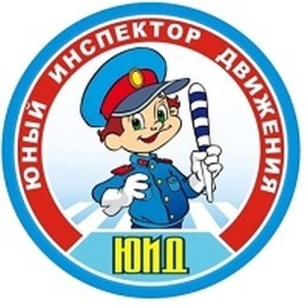 ПОЛОЖЕНИЕоб отряде юных инспекторов движения (ЮИД) МКОУ «Самоцветская СОШ» 	Главная задача отряда юных инспекторов движения – активное участие в пропаганде правил дорожного движения среди детей и подростков, предупреждение нарушений ими этих правил.	Отряд ЮИД создан при МКОУ «Самоцветская СОШ»	Отряд ЮИД оказывает помощь дорожной полиции в проведении широкой профилактической работы по предупреждению детского дорожно-транспортного травматизма:-   организация изучения учащимися Правил дорожного движения;- оформление кабинетов, уголков по безопасности движения, стендов и другой наглядной агитации по безопасности движения;- организация и проведение в школе и во внешкольных учреждениях тематических вечеров и утренников, игр, викторин и соревнований по знанию правил дорожного движения;-  обеспечение безопасности движения в районе школы  пос. Курорт-Самоцвет (рейды, патрулирование).	В отряд юных инспекторов движения вступили учащиеся в возрасте 10-13 лет, принимающие активное участие в изучении и пропаганде правил дорожного движения.	Руководство работой отряда юных инспекторов движения осуществляется штабом, избранном на общем отрядном собрании.	Штаб отряда ЮИД:      -  планирует работу отряда, организует и контролирует работу групп, составляет график патрулирования и осуществляет контроль за его выполнением, инструктирует членов отряда;-   несет ответственность за дисциплину членов отряда;     - организует изучение ими правил дорожного движения, проводит занятия по  специальной и физической подготовке.Содержание работы отряда ЮИД	Содержание деятельности отряда юных инспекторов движения имеет несколько направлений.Информационная деятельность	Организация отчетов на школьном сайте по результатам деятельности отряда ЮИД, создание стендов «ЮИД в действии , стенгазет «Юный инспектор движения», листовок «За безопасность движения» и другой информационной работы, ведение документации отряда: патрульный журнал, планово-отчетная папка «Задумано-сделано», паспорт отряда.Пропагандистская деятельность	Организация разъяснительной работы по теме безопасности дорожного движения, проведение бесед, викторин, кинолекториев, игр, экскурсий, соревнований, конкурсов, КВН, тематических утренников, создание агитбригад, участие в создании и использовании наглядной агитации и методической базы для изучения правил дорожного движения.Шефская деятельность	Оказание помощи в создании простейших наглядных пособий для малышей, организации среди дошкольников и учащихся начальных классов конкурсов рисунков, поделок по теме безопасности движения, разучивание песен и стихов, помощь воспитателям и педагогам  в проведении экскурсий «Азбука дорог».Патрульная деятельность	Патрулирование в сопровождении взрослых в целях предотвращения нарушений  со стороны детей и подростков Правил дорожного движения; выпуск «молний» по результатам патруля и рейдов; информирование совета школы и родителей о нарушении школьниками Правил дорожного движения, работа с юными велосипедистами.СТРУКТУРА И ОРГАНИЗАЦИЯработы отряда юных инспекторов движения	Отряд юных инспекторов движения (ЮИД) организован из учащихся 5-6 классов, в возрасте 10-13 лет.		В составе отряда ЮИД состоят из 11 обучающихся.Руководителем отряда является учитель ОБЖ МКОУ «СОШ» Савченко Евгений Витальевич.    Состав отряда:Отрядом руководит командир и его заместитель.1.	Командир отряда – Ермаков Иван обучающийся 5 класса2.	Заместитель командира – Золотилов Григорий обучающийся 5 класса3.	Ответственный за стенды -  Емашева Елена, Решетникова Оксана           обучающиеся 5 класса4.	Ответственный за агитацию -    Наймов Роман обучающийся 5 класса5.	Ответственный за занятия по велотехнике - Новоселов Евгений  обучающийся 6 класса6.	Ответственный за мероприятия – Николаев Вячеслав        обучающийся 6 класса7.	Ответственный за мероприятия – Золотилов Евгений, Хвором Михаил, Камкин Сергей, Фефелов Роман        обучающиеся 5 классаОбязанности и права юного инспектора движения	 Юный инспектор движения обязан:1. Дорожить честью,  званием юного инспектора движения, активно участвовать в  делах отряда, своевременно выполнять задания штаба и командиров.2. Изучать Правила дорожного движения и быть примером их соблюдения.3. Вести разъяснительную работу среди сверстников и детей младшего возраста по  пропаганде Правил безопасного поведения на улицах и дорога.4. Всемерно беречь и укреплять общественный правопорядок, участвовать в предупреждении нарушений детьми Правил дорожного движения.5. Укреплять свое здоровье, систематически заниматься физической культурой и спортом.Юный инспектор движения имеет право:1. Участвовать в обсуждении всех вопросов, относящихся к деятельности отряда, и вносить соответствующие предложения.2.  Избирать и быть избранным в штаб отряда юных инспекторов движения.3. Овладев знаниями, умениями и навыками, методикой и практикой работы по профилактике детского дорожно-транспортного травматизма, получить звание «Юный инспектор по безопасности движения», которое присваивается после проверки умений в практической работе. 4. Обращаться за помощью и консультацией по вопросам безопасности дорожного движения и общественного правопорядка в местные органы полиции и дорожной полиции.5. Носить установленные знаки различия юных инспекторов движения.6. Под руководством сотрудника дорожной полиции участвовать в патрулировании на улицах, внешкольных учреждений, по месту жительства по соблюдению Правил дорожного движения, организации безопасного досуга детей и подростков.	Юный инспектор движения может награждаться за активную работу в отряде органами внутренних дел и образования.Документация отряда ЮИДСписок членов отряда с указанием фамилии, имени, класса, поручения, домашнего адреса.Комплексный план работы и учебы отряда юных инспекторов движения.Дневник отряда, в него заносятся записи о проделанной работе.	Папка мероприятий, в которой подшиваются разработки занятий отряда ЮИД, мероприятий, сценарии агитбригад и пр.		За ведением документации следят командир отряда и его заместитель.ЗАКОНЫ И ТРАДИЦИИ ОТРЯДА ЮИДЗаконы отряда ЮИД:Закон ноль-ноль. (Уважай товарища – будь точен.)Береги от мозолей ноги, но не бойся мозолей на руках.Отстаивай истину, хотя б для этого пришлось вступить в бой со всем миром.Береги искру бодрости.Все делай творчески – иначе нельзя!Так надо!Не согласен – возражай, Возражаешь – предлагай,Предлагаешь – делай!Традиции отряда ЮИД:Посвящение в члены ЮИД проводить 23 ноября в День дорожной полиции. Рапортуя перед своими наставниками, о проделанной работе.Коллективное планирование. Отряд на общем сборе планирует работу на весь учебный год. Все предложения обсуждаются сообща, что дает возможность научить планированию и составить более интересный и полный план.Коллективное подведение итогов после проведения мероприятия отряд собирается и подводит итоги, отвечая на вопросы:а) Что было хорошо?б) Что было плохо?в) И почему?К Л Я Т В АЯ, ______________________________________________________________, вступая в отряд юных инспекторов движения, перед лицом своих товарищей торжественно клянусь:- быть достойным членом отряда ЮИД и примером для всех ребят;- непримиримо относиться к нарушителям Правил дорожного движения;- всегда приходить на помощь тому, кому трудно;    - хорошо знать и выполнять Правила дорожного движения, пропагандировать их   среди детей.	Для выполнения возложенных на меня обязанностей постоянно совершенствовать:- свои знания, физическую подготовку;- вырабатывать и закалять волю;- активно участвовать в работе отряда ЮИД.	Знать о славных и героических делах дорожной полиции. Быть верным помощником сотрудников дорожной полиции, с честью и достоинством носить звание члена отряда юных инспекторов движения.